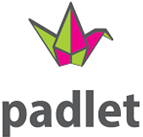 PadletInformații despre instrumentInformații despre instrumentInformații despre instrumentGrup țintă:  Administrare/Management  Coordonatori  Voluntari  Administrare/Management  Coordonatori  VoluntariCategorie:   Instrument online  Platforme de învățare  Software/ Aplicație Desktop   Rețea (Socială)  App  AlteleZona de lucru:   Project Management  Managementul comunicării  Videoconferință  Colaborare/ Lucru în echipă  Autoadministrare  Marketing  Managementul personalului  E-Learning/ Gestiune Cunoștințe   Gestiune financiară  Prezentări/ Dezvoltare materiale de învățare   AlteleLimbă:EnglezăEnglezăCunoștințe anterioare / grad de complexitatePadlet este un software potrivit pentru o introducere cu prag scăzut într-o formă de colaborare de lucru.Padlet este un software potrivit pentru o introducere cu prag scăzut într-o formă de colaborare de lucru.Link:www.padlet.com www.padlet.com Furnizor:Wallwisher Inc., USA.Wallwisher Inc., USA.Scurtă descriere:Padlet oferă software care creează un pinboard digital pe care informațiile (texte, imagini, videoclipuri, link-uri, înregistrări vocale, înregistrări de ecran și desene) pot fi puse la dispoziție într-un mod structurat și, în plus, pot fi utilizate în colaborare.Padlet oferă software care creează un pinboard digital pe care informațiile (texte, imagini, videoclipuri, link-uri, înregistrări vocale, înregistrări de ecran și desene) pot fi puse la dispoziție într-un mod structurat și, în plus, pot fi utilizate în colaborare.Informații despre acces și utilizare (costuri, cerințe bazate pe cloud, utilizare mobilă, ...)Padlet poate fi folosit ca o aplicație sau web-based.  Înregistrarea este necesară.Versiunea de bază este gratuită, dar include doar crearea unui maxim de 3 padlet-uri și permite încărcarea de fișiere de până la 10 MB. Versiunea Pro costă 8 € pe lună, dar include un număr nelimitat de padlets, fișiere de până la 250 MB și posibilitatea de a sorta pinboard-urile în foldere.În unele cazuri, adletul P nu este considerat a respecta reglementările privind protecția datelor.Padlet poate fi folosit ca o aplicație sau web-based.  Înregistrarea este necesară.Versiunea de bază este gratuită, dar include doar crearea unui maxim de 3 padlet-uri și permite încărcarea de fișiere de până la 10 MB. Versiunea Pro costă 8 € pe lună, dar include un număr nelimitat de padlets, fișiere de până la 250 MB și posibilitatea de a sorta pinboard-urile în foldere.În unele cazuri, adletul P nu este considerat a respecta reglementările privind protecția datelor.Instrucţiuni/Tutorialehttps://www.youtube.com/padlethttps://www.youtube.com/padlet